Thank you for using L Jack & Associates as your trusted tax advisor. The ATO (Australian Taxation Office) have recently announced their key focus areas for Tax Time 2023 together with a heads up about their increased level of scrutiny on the correct reporting of deductions and, so your completed questionnaire will assist immensely in the unfortunate event that your 2023 return is subjected to an ATO review.By taking the time to gather all your receipts and complete our checklist/questionnaire with care, it will enable us to maximise your claims and complete your tax return efficiently all while ensuring you are well and truly covered should your return be subjected to an ATO review. Remember it is only once a year!This year the ATO will be focussing on:record-keeping - you need to be able to satisfy the 3 golden rules (see below)work related expenses – no “copy and paste” claims from last year and a hybrid working environment may mean less claims for car, tolls, parking, and uniformsrental property income and deductions – short-term rental arrangements through Airbnb, Stayz need to be includedcapital gains from crypto, property and share sales – do not forget to tell us about these as the ATO have sophisticated data matching happening hereThe main things to keep in mind as you complete the checklist/questionnaire are:You must have spent the money, and not have been reimbursed for the expenseThe expense must be directly related to you earning your income (i.e., it cannot be a private expense)You must have a record of purchase (i.e., a receipt)In relation to substantiation, you are required to retain records for either 2 or 5 years from the date you lodge your return depending on the complexity of your return. We often get asked if there is a minimum you can claim without receipts. Unfortunately, there are no automatic deductions, and a receipt or written evidence is required for all claims made. So, grab a cuppa and gather all your tax paperwork. Write down what you have for each category of expenses. Review the gaps and consider if you may have missed something. You can then go back through receipts, bank or credit card statements, emails or even contact suppliers. This is a sure way to ensure you are claiming everything you are entitled to! If you do not have enough room, feel free to make some extra notes on a separate piece of paper. Have fun and we look forward to receiving your completed checklist/questionnaire.Terms of Engagement & Fee Agreement As part of the quality assurance procedures at L Jack & Associates, we provide you with this document to confirm our understanding of the terms of our engagement and the nature and limitations of the services we will provide.Purpose, Scope, and Output of the Engagement This firm will provide taxation services which will be conducted in accordance with the relevant professional and ethical standards issued by the Accounting Professional & Ethical Standards Board Limited (APESB). The extent of our procedures will be limited exclusively for this purpose. As a result, no audit or review will be performed and, accordingly, no assurance will be expressed. Our engagement cannot be relied upon to disclose irregularities including fraud, other illegal acts and errors that may exist. However, we will inform you of any such matters that come to our attention.The recent changes to Section 225 (and 360) of APES 110 on Responding to Non-Compliance with Laws and Regulations (NOCLAR) require us to report a non-compliance with laws and regulations or acts of omission or commission, intentional or unintentional by a client or by Those Charged with Governance, by management or by other individuals working for or under the direction of a client which are contrary to the prevailing laws or regulations.  If we decide that disclosure of NOCLAR to the appropriate authority is the correct course of action, then such a disclosure will not be considered a breach of confidentiality under our code of ethics.Our professional services are conducted, and income tax returns will be prepared for distribution to the relevant specific organisation or party for the purpose specified in the report or as agreed. We disclaim any assumption of responsibility for any reliance on our professional services to any party other than as specified or agreed, and for the purpose which it was prepared. Where appropriate, our report will contain a disclaimer to this effect.Responsibilities In conducting this engagement, information acquired by us in the course of the engagement is subject to strict confidentiality requirements. That information will not be disclosed by us to other parties except as required or allowed for by law, or with your express consent.We wish to advise that our firm’s system of quality control has been established and maintained in accordance with the relevant APESB standard. As a result, our files may be subject to review as part of the quality control review program of Chartered Accountants Australia and New Zealand (CAANZ) who monitors compliance with professional standards by its members. We advise you that by accepting our engagement you acknowledge that, if requested, our files relating to this engagement will be made available under this program. Should this occur, we will advise you.Clients are required to arrange for reasonable access by us to relevant individuals and documents, and to be responsible for both the completeness and accuracy of the information supplied to us.The responsibility for providing accurate and complete financial information, including documentation to substantiate any deduction claimed, rests with you. It is important to remember that you are personally responsible for the information contained in any statutory return and that you must retain all necessary supporting documentation to substantiate any claim. We will not take responsibility for any failure on your behalf to maintain adequate records. By signing this engagement, you are agreeing to check your income tax return as well as any other work prepared by us and inform us of any errors or omissions. We also remind you that it is your responsibility to inform us immediately if you change your home, postal or email address or telephone number. Limitation of Liability Our liability is limited by a scheme approved under Professional Standards Legislation. Further information on the scheme is available from the Professional Standards Councils’ website.Fees Our fees are reviewed every year on 1st July. Any additional work may be performed at your request and these fees can be discussed and quoted by us. The fee for the preparation of a standard salary/wage earner taxation returns for the 2023 year are as follows (all fees are inclusive of GST):Salary/Wage Earner Tax Return – Single - $231			Rental Properties (existing) – $99 per property Salary/Wage Earner Tax Return – Couple - $462			Rental Properties (new or first year we have prepared) – $121 per propertyAdditional fees will apply to prepare Business Profit & Loss Statements, cryptocurrency, share or dividend trades, rental property schedules, capital gains schedules and/or any other work required outside the salary/wage earner tax return requirements. Additional fees will also apply if you engage our firm during the year to attend to other matters e.g., evaluation of a rental property purchase, evaluation of salary sacrifice arrangement, provision of documents and declarations to third parties and other meetings, phone calls and email communications.Billing Arrangements We require full payment on the day of your appointment or prior to lodgement of your tax return. You may pay your account by cash, cheque, credit/debit card or in advance by direct credit into our bank account.Audit Protection Please note that additional fees will apply if we are engaged by you to assist in an audit, review, or investigation by the ATO or other government agency. We offer Audit Protection insurance (information sent separately) which will cover our fees for such an audit if you elect to pay the premium.Ownership of documents Unless agreed to the contrary, source documents such as receipts, invoices, and correspondence between the ATO and you, ATO notices of assessment, letters of advice and tax returns prepared by us remain your property. We reserve the right to make a copy and retain for our records. Our working papers and documents remain our property.In the event of the termination of services, you are advised that we may invoke a lien over certain documents we have prepared, and we will hold these documents until all outstanding fees have been paid, or satisfactory agreements have been made. A lien is a right to hold certain documents or property until the debt incurred in respect of those documents or property has been paid.Confirmation of Terms Acceptance of our services in conjunction with this information document, indicates that you understand and accept the arrangements. This information will be effective for future engagements unless we advise you of any change.I have read and understood this document and wish to engage L Jack & Associates as my Tax Agent and Accountant.
We remind you that it is your responsibility to provide us with accurate and complete financial information and to retain documentation to substantiate any deduction claimed. We will not take responsibility for any failure on your behalf to maintain adequate records. We will prepare your income tax return from the information you have supplied to us and by signing the ATO electronic lodgement declaration that we will send you with your completed tax return, you are agreeing that the information is complete, accurate and free from any omissions. 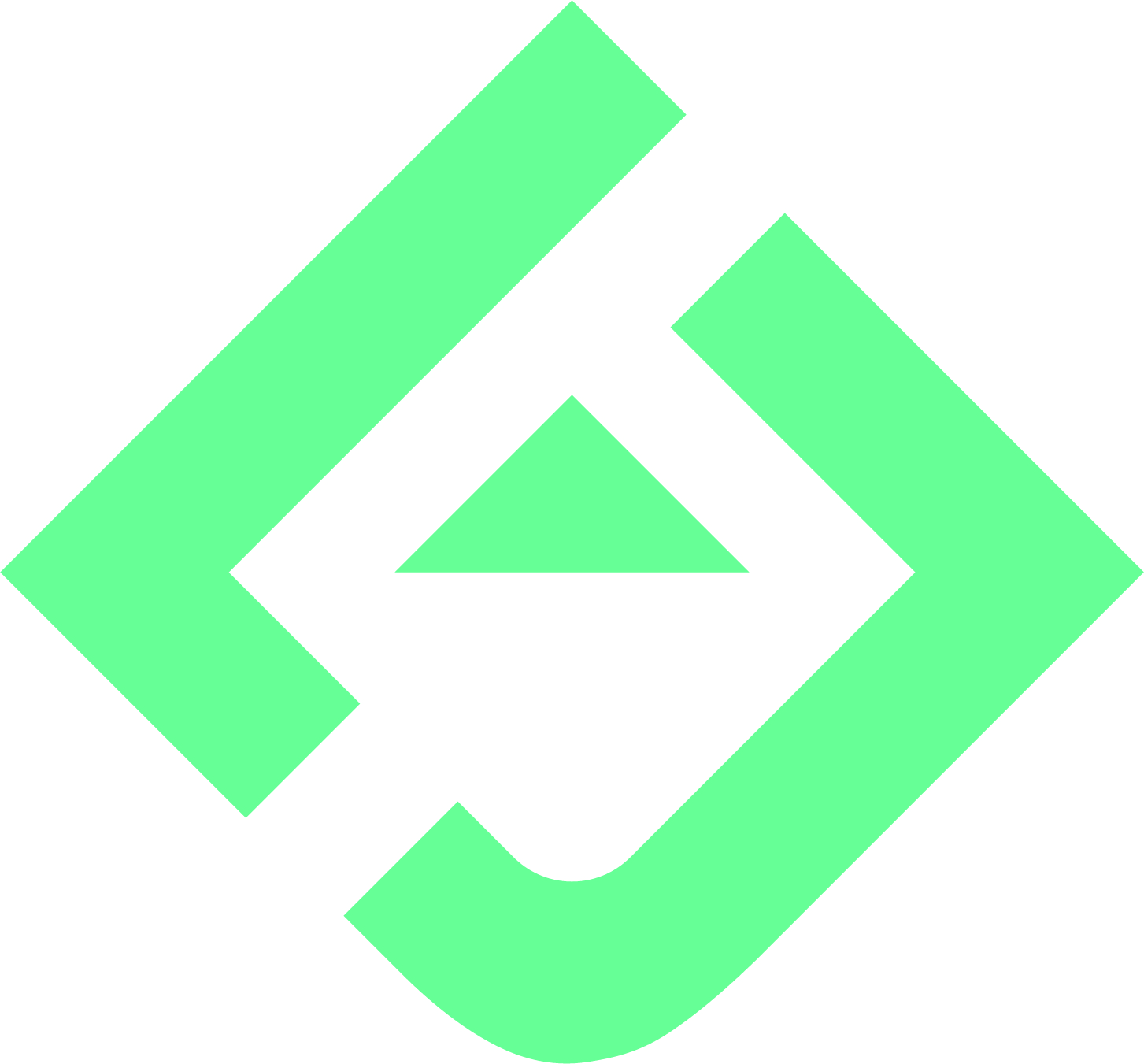 L Jack & AssociatesSuite 11, 15-17 Terminus Street, Castle Hill NSW 2154 02 9659 8174leonie@ljackassociates.com.auwww.ljackassociates.com.au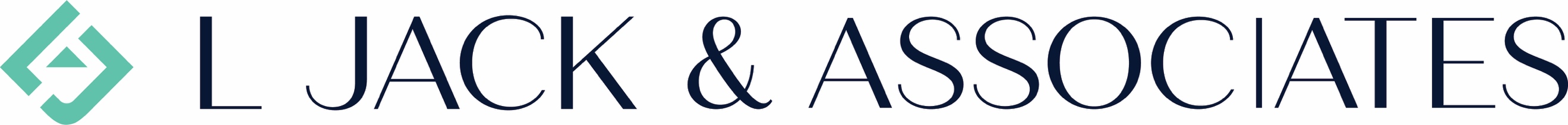 2023 Tax Return Preparation Checklist/QuestionnaireName _____________________________Client DetailsClient DetailsFull NameMain Occupation for the yearHome AddressPostal Address (if different to home address)Email AddressMobile Phone NumberPreferred Contact Method (please circle)email / SMS / phone / other and during business hours / after-hours / anytimeemail / SMS / phone / other and during business hours / after-hours / anytimePartner’s Details(Complete if we are not preparing their return)NamePartner’s Details(Complete if we are not preparing their return)DOB (Date of Birth)Partner’s Details(Complete if we are not preparing their return)2023 Taxable IncomeDependant children’s names & DOB’sIf a refund is due, the ATO will deposit this directly into your nominated bank account. 
As banking details can change from year to year, we request that you provide us with your bank details each year just to be sure your refund goes to your account and not someone else’s!BSBIf a refund is due, the ATO will deposit this directly into your nominated bank account. 
As banking details can change from year to year, we request that you provide us with your bank details each year just to be sure your refund goes to your account and not someone else’s!Account NumberIf a refund is due, the ATO will deposit this directly into your nominated bank account. 
As banking details can change from year to year, we request that you provide us with your bank details each year just to be sure your refund goes to your account and not someone else’s!Bank NameIf a refund is due, the ATO will deposit this directly into your nominated bank account. 
As banking details can change from year to year, we request that you provide us with your bank details each year just to be sure your refund goes to your account and not someone else’s!Account NameName	___________________________________________Signature	___________________________________________		Date ________________________________________Please circle Yes/ No / naEnter expense amount and provide receipts for our review, verification, and scanningSalary & Wages
Parental Leave JobSeeker/AustudyAge Pension/Other PensionSuperannuation PensionEligible Termination PaymentProvide payment summary(s)Provide payment summary(s)Provide payment summary(s)Yes/ No / naInterestProvide summary from each account or annual interest statementProvide summary from each account or annual interest statementProvide summary from each account or annual interest statementYes/ No / naDividendsProvide summary from each share or dividend statementsProvide summary from each share or dividend statementsProvide summary from each share or dividend statementsYes/ No / naTrust Distribution from Managed Fund/Private TrustProvide annual taxation statementProvide annual taxation statementProvide annual taxation statementYes/ No / naCryptocurrencyProvide details of all transactions for the year – trades, sales, exchanges, conversions, gifts, usageProvide details of all transactions for the year – trades, sales, exchanges, conversions, gifts, usageProvide details of all transactions for the year – trades, sales, exchanges, conversions, gifts, usageYes/ No / naSale of Shares or PropertyProvide purchase, sale & DRP documents for sharesProvide purchase & sale settlement statements & any other purchase & sale costs for propertyProvide purchase, sale & DRP documents for sharesProvide purchase & sale settlement statements & any other purchase & sale costs for propertyProvide purchase, sale & DRP documents for sharesProvide purchase & sale settlement statements & any other purchase & sale costs for propertyYes/ No / naEmployee Share SharesProvide copies of statement showing discountProvide copies of statement showing discountProvide copies of statement showing discountYes/ No / naForeign IncomeProvide detailsProvide detailsProvide detailsYes/ No / naWork Related Car Expenses(Up to 5,000kms)Number of kms travelledNumber of kms travelledNumber of kms travelled                              kmsWork Related Car Expenses(Up to 5,000kms)Do you have a logbook or diary to substantiate?Do you have a logbook or diary to substantiate?Do you have a logbook or diary to substantiate?Yes/ NoWork Related Car Expenses(Over 5,000kms)Work use %Work use %Work use %%Work Related Car Expenses(Over 5,000kms)Do you have a logbook or diary to substantiate?Do you have a logbook or diary to substantiate?Do you have a logbook or diary to substantiate?Yes/ NoWork Related Car Expenses(Over 5,000kms)Is your logbook less than 5 years old and the % is still relevant?A new logbook is required every 5 years or if the work use % changes significantly.Is your logbook less than 5 years old and the % is still relevant?A new logbook is required every 5 years or if the work use % changes significantly.Is your logbook less than 5 years old and the % is still relevant?A new logbook is required every 5 years or if the work use % changes significantly.Yes/ NoWork Related Car Expenses(Over 5,000kms)Did you purchase a new car this year? If so, provide invoice for new car, sale details of old car and new finance documentsDid you purchase a new car this year? If so, provide invoice for new car, sale details of old car and new finance documentsDid you purchase a new car this year? If so, provide invoice for new car, sale details of old car and new finance documentsYes/ NoWork Related Car Expenses(Over 5,000kms)FuelFuelFuel$Work Related Car Expenses(Over 5,000kms)Registration - RTA & GreenslipRegistration - RTA & GreenslipRegistration - RTA & Greenslip$Work Related Car Expenses(Over 5,000kms)InsuranceInsuranceInsurance$Work Related Car Expenses(Over 5,000kms)Repairs e.g., services, tyres, batteriesRepairs e.g., services, tyres, batteriesRepairs e.g., services, tyres, batteries$Work Related Car Expenses(Over 5,000kms)Lease expensesLease expensesLease expenses$Work Related Car Expenses(Over 5,000kms)Interest (provide loan statements)Interest (provide loan statements)Interest (provide loan statements)$Work Related Car Expenses(Over 5,000kms)Car washingCar washingCar washing$Work Related Travel ExpensesFlightsFlightsFlights$Work Related Travel ExpensesTaxi fees / Uber feesTaxi fees / Uber feesTaxi fees / Uber fees$Work Related Travel ExpensesTollsTollsTolls$Work Related Travel ExpensesParking feesParking feesParking fees$Work Related Travel ExpensesCar hireCar hireCar hire$Work Related Travel ExpensesMeals - overnightMeals - overnightMeals - overnight$Work Related Travel ExpensesAccommodation - overnightAccommodation - overnightAccommodation - overnight$Work Related UniformsNon-compulsory uniforms that your employer has registered with AusIndustryNon-compulsory uniforms that your employer has registered with AusIndustryNon-compulsory uniforms that your employer has registered with AusIndustry$Work Related UniformsCompulsory uniform strictly enforced by your employerCompulsory uniform strictly enforced by your employerCompulsory uniform strictly enforced by your employer$Work Related UniformsOccupation specific clothing e.g., Chef pants not used for everyday useOccupation specific clothing e.g., Chef pants not used for everyday useOccupation specific clothing e.g., Chef pants not used for everyday use$Work Related UniformsProtective clothing & footwear e.g., fire resistant clothing, sun protection clothing, safety vests, non-slip shoes, steel capped boots, gloves, overalls, apronsProtective clothing & footwear e.g., fire resistant clothing, sun protection clothing, safety vests, non-slip shoes, steel capped boots, gloves, overalls, apronsProtective clothing & footwear e.g., fire resistant clothing, sun protection clothing, safety vests, non-slip shoes, steel capped boots, gloves, overalls, aprons$Work Related UniformsLaundromat feesLaundromat feesLaundromat fees$Work Related UniformsDry cleaning feesDry cleaning feesDry cleaning fees$Work Related UniformsLaundering at home?Laundering at home?Laundering at home?Yes /NoSelf-Education Expenses For courses that will provide you with a formal qualification from a school, college, university of other place of education.You must have met one of the 2 conditions to the right.You cannot claim a deduction for self-education for a course that relate only in a general way to your current employment or will enable you to get new employment.Name of courseName of courseName of courseName of courseSelf-Education Expenses For courses that will provide you with a formal qualification from a school, college, university of other place of education.You must have met one of the 2 conditions to the right.You cannot claim a deduction for self-education for a course that relate only in a general way to your current employment or will enable you to get new employment.KThe self-education maintained or improved a skill or specific knowledge required for your work activities as an employee.The self-education maintained or improved a skill or specific knowledge required for your work activities as an employee.Select the letter that best describes your self-education at the time you incurred the expense.K / ISelf-Education Expenses For courses that will provide you with a formal qualification from a school, college, university of other place of education.You must have met one of the 2 conditions to the right.You cannot claim a deduction for self-education for a course that relate only in a general way to your current employment or will enable you to get new employment.IYou could show that the self-education was leading to, or was likely to lead to, increased income from your work activities as an employee.You could show that the self-education was leading to, or was likely to lead to, increased income from your work activities as an employee.Select the letter that best describes your self-education at the time you incurred the expense.K / ISelf-Education Expenses For courses that will provide you with a formal qualification from a school, college, university of other place of education.You must have met one of the 2 conditions to the right.You cannot claim a deduction for self-education for a course that relate only in a general way to your current employment or will enable you to get new employment.Tuition/course feesTuition/course feesTuition/course fees$Self-Education Expenses For courses that will provide you with a formal qualification from a school, college, university of other place of education.You must have met one of the 2 conditions to the right.You cannot claim a deduction for self-education for a course that relate only in a general way to your current employment or will enable you to get new employment.How many weeks of the year did you do the course?How many weeks of the year did you do the course?How many weeks of the year did you do the course?weeksSelf-Education Expenses For courses that will provide you with a formal qualification from a school, college, university of other place of education.You must have met one of the 2 conditions to the right.You cannot claim a deduction for self-education for a course that relate only in a general way to your current employment or will enable you to get new employment.TextbooksTextbooksTextbooks$Self-Education Expenses For courses that will provide you with a formal qualification from a school, college, university of other place of education.You must have met one of the 2 conditions to the right.You cannot claim a deduction for self-education for a course that relate only in a general way to your current employment or will enable you to get new employment.StationeryStationeryStationery$Self-Education Expenses For courses that will provide you with a formal qualification from a school, college, university of other place of education.You must have met one of the 2 conditions to the right.You cannot claim a deduction for self-education for a course that relate only in a general way to your current employment or will enable you to get new employment.Computer / printer etc. (provide receipts)Computer / printer etc. (provide receipts)Computer / printer etc. (provide receipts)$Self-Education Expenses For courses that will provide you with a formal qualification from a school, college, university of other place of education.You must have met one of the 2 conditions to the right.You cannot claim a deduction for self-education for a course that relate only in a general way to your current employment or will enable you to get new employment.Office equipment (provide receipts) e.g., desks, filing cabinetsOffice equipment (provide receipts) e.g., desks, filing cabinetsOffice equipment (provide receipts) e.g., desks, filing cabinets$Self-Education Expenses For courses that will provide you with a formal qualification from a school, college, university of other place of education.You must have met one of the 2 conditions to the right.You cannot claim a deduction for self-education for a course that relate only in a general way to your current employment or will enable you to get new employment.Internet (provide monthly fee or total spent for the year and the approximate % used for study)Internet (provide monthly fee or total spent for the year and the approximate % used for study)Internet (provide monthly fee or total spent for the year and the approximate % used for study)$                per month$                per year                  %Self-Education Expenses For courses that will provide you with a formal qualification from a school, college, university of other place of education.You must have met one of the 2 conditions to the right.You cannot claim a deduction for self-education for a course that relate only in a general way to your current employment or will enable you to get new employment.Home office expenses (provide number of hours per week that you studied at home)Home office expenses (provide number of hours per week that you studied at home)Home office expenses (provide number of hours per week that you studied at home)hoursSelf-Education Expenses For courses that will provide you with a formal qualification from a school, college, university of other place of education.You must have met one of the 2 conditions to the right.You cannot claim a deduction for self-education for a course that relate only in a general way to your current employment or will enable you to get new employment.If you used your car to go to your place of education, provide number of kms If you used your car to go to your place of education, provide number of kms If you used your car to go to your place of education, provide number of kms                                 kmsOther Work-Related ExpensesUnion feesUnion feesUnion fees$Other Work-Related ExpensesOvertime meals Overtime meals Overtime meals $Other Work-Related ExpensesTools (provide all receipts)Tools (provide all receipts)Tools (provide all receipts)$Other Work-Related ExpensesProtective equipment e.g., safety glasses, safety vests, hard hats, sunhats, sunscreenProtective equipment e.g., safety glasses, safety vests, hard hats, sunhats, sunscreenProtective equipment e.g., safety glasses, safety vests, hard hats, sunhats, sunscreen$Other Work-Related ExpensesCOVID-19 tests taken for work purposesCOVID-19 tests taken for work purposesCOVID-19 tests taken for work purposes$Other Work-Related ExpensesProfessional subscriptions / membershipsProfessional subscriptions / membershipsProfessional subscriptions / memberships$Other Work-Related ExpensesProfessional courses, conferences, seminars & workshopsProfessional courses, conferences, seminars & workshopsProfessional courses, conferences, seminars & workshops$Other Work-Related ExpensesReference books, technical journals, trade magazines, newspapersReference books, technical journals, trade magazines, newspapersReference books, technical journals, trade magazines, newspapers$Other Work-Related ExpensesReference resources e.g., apps,Reference resources e.g., apps,Reference resources e.g., apps,$Other Work-Related ExpensesStationery e.g., printing, diary, paper, pens, calculators, batteries Stationery e.g., printing, diary, paper, pens, calculators, batteries Stationery e.g., printing, diary, paper, pens, calculators, batteries $Other Work-Related ExpensesBriefcases, luggage, suitcasesBriefcases, luggage, suitcasesBriefcases, luggage, suitcases$Other Work-Related ExpensesOffice equipment (provide all receipts) e.g., desk, chair, phoneOffice equipment (provide all receipts) e.g., desk, chair, phoneOffice equipment (provide all receipts) e.g., desk, chair, phone$Other Work-Related ExpensesComputer equipment (provide all receipts) e.g., laptop, tablet, printerComputer equipment (provide all receipts) e.g., laptop, tablet, printerComputer equipment (provide all receipts) e.g., laptop, tablet, printer$Other Work-Related ExpensesComputer expenses e.g., printer cartridges, USB’s, anti-virus software, other software, computer repairsComputer expenses e.g., printer cartridges, USB’s, anti-virus software, other software, computer repairsComputer expenses e.g., printer cartridges, USB’s, anti-virus software, other software, computer repairs$Other Work-Related ExpensesInternet (provide monthly fee or total spent for the year and the approximate % used for work)Internet (provide monthly fee or total spent for the year and the approximate % used for work)Internet (provide monthly fee or total spent for the year and the approximate % used for work)$                per month$                per year                  %Other Work-Related ExpensesMobile phone (provide monthly fee or total spent for the year and the approximate % used for work)Mobile phone (provide monthly fee or total spent for the year and the approximate % used for work)Mobile phone (provide monthly fee or total spent for the year and the approximate % used for work)$                per month$                per year                  %Other Work-Related ExpensesHome phone (provide monthly fee or total spent for the year and the approximate % used for work)Home phone (provide monthly fee or total spent for the year and the approximate % used for work)Home phone (provide monthly fee or total spent for the year and the approximate % used for work)$                per month$                per year                  %Other Work-Related ExpensesHome office expenses (provide number of hours per week that you worked at home)Home office expenses (provide number of hours per week that you worked at home)Home office expenses (provide number of hours per week that you worked at home)                  hours per weeknumber of weeksWorking from Home New rules apply this year and the ATO will no longer accept estimates if you wish to use the 67c “revised fixed rate’.

When providing the total number of hours worked, please ensure you have evidence to support your claim e.g., timesheets, rosters, your diary or other similar document.

You can also claim depreciation on the cost of equipment purchased e.g., computers if these were not provided by your employer.

Total number of hours worked from homeTotal number of hours worked from homeTotal number of hours worked from homeWorking from Home New rules apply this year and the ATO will no longer accept estimates if you wish to use the 67c “revised fixed rate’.

When providing the total number of hours worked, please ensure you have evidence to support your claim e.g., timesheets, rosters, your diary or other similar document.

You can also claim depreciation on the cost of equipment purchased e.g., computers if these were not provided by your employer.

Optional to complete below if not wanting to claim the “revised fixed rate method of 67c per hour”Optional to complete below if not wanting to claim the “revised fixed rate method of 67c per hour”Optional to complete below if not wanting to claim the “revised fixed rate method of 67c per hour”Optional to complete below if not wanting to claim the “revised fixed rate method of 67c per hour”Working from Home New rules apply this year and the ATO will no longer accept estimates if you wish to use the 67c “revised fixed rate’.

When providing the total number of hours worked, please ensure you have evidence to support your claim e.g., timesheets, rosters, your diary or other similar document.

You can also claim depreciation on the cost of equipment purchased e.g., computers if these were not provided by your employer.

Electricity (provide monthly fee and the approximate % used for work)Electricity (provide monthly fee and the approximate % used for work)Electricity (provide monthly fee and the approximate % used for work)$                per month                  %Working from Home New rules apply this year and the ATO will no longer accept estimates if you wish to use the 67c “revised fixed rate’.

When providing the total number of hours worked, please ensure you have evidence to support your claim e.g., timesheets, rosters, your diary or other similar document.

You can also claim depreciation on the cost of equipment purchased e.g., computers if these were not provided by your employer.

Gas (provide monthly fee and the approximate % used for work)Gas (provide monthly fee and the approximate % used for work)Gas (provide monthly fee and the approximate % used for work)$                per month                  %Working from Home New rules apply this year and the ATO will no longer accept estimates if you wish to use the 67c “revised fixed rate’.

When providing the total number of hours worked, please ensure you have evidence to support your claim e.g., timesheets, rosters, your diary or other similar document.

You can also claim depreciation on the cost of equipment purchased e.g., computers if these were not provided by your employer.

Cleaning costs if you had a dedicated work area Cleaning costs if you had a dedicated work area Cleaning costs if you had a dedicated work area $                per month                  % of home Working from Home New rules apply this year and the ATO will no longer accept estimates if you wish to use the 67c “revised fixed rate’.

When providing the total number of hours worked, please ensure you have evidence to support your claim e.g., timesheets, rosters, your diary or other similar document.

You can also claim depreciation on the cost of equipment purchased e.g., computers if these were not provided by your employer.

Mobile phone (provide monthly fee and the approximate % used for work)Mobile phone (provide monthly fee and the approximate % used for work)Mobile phone (provide monthly fee and the approximate % used for work)$                per month                  %Working from Home New rules apply this year and the ATO will no longer accept estimates if you wish to use the 67c “revised fixed rate’.

When providing the total number of hours worked, please ensure you have evidence to support your claim e.g., timesheets, rosters, your diary or other similar document.

You can also claim depreciation on the cost of equipment purchased e.g., computers if these were not provided by your employer.

Home phone (provide monthly fee and the approximate % used for work)Home phone (provide monthly fee and the approximate % used for work)Home phone (provide monthly fee and the approximate % used for work)$                per month                  %Working from Home New rules apply this year and the ATO will no longer accept estimates if you wish to use the 67c “revised fixed rate’.

When providing the total number of hours worked, please ensure you have evidence to support your claim e.g., timesheets, rosters, your diary or other similar document.

You can also claim depreciation on the cost of equipment purchased e.g., computers if these were not provided by your employer.

Internet (provide monthly fee and the approximate % used for work)Internet (provide monthly fee and the approximate % used for work)Internet (provide monthly fee and the approximate % used for work)$                per month                  %Working from Home New rules apply this year and the ATO will no longer accept estimates if you wish to use the 67c “revised fixed rate’.

When providing the total number of hours worked, please ensure you have evidence to support your claim e.g., timesheets, rosters, your diary or other similar document.

You can also claim depreciation on the cost of equipment purchased e.g., computers if these were not provided by your employer.

Stationery and computer consumables e.g., paper, pens, ink cartridgesStationery and computer consumables e.g., paper, pens, ink cartridgesStationery and computer consumables e.g., paper, pens, ink cartridges$Working from Home New rules apply this year and the ATO will no longer accept estimates if you wish to use the 67c “revised fixed rate’.

When providing the total number of hours worked, please ensure you have evidence to support your claim e.g., timesheets, rosters, your diary or other similar document.

You can also claim depreciation on the cost of equipment purchased e.g., computers if these were not provided by your employer.

Provide details of assets and equipment used for workProvide details of assets and equipment used for workProvide details of assets and equipment used for workProvide details of assets and equipment used for workWorking from Home New rules apply this year and the ATO will no longer accept estimates if you wish to use the 67c “revised fixed rate’.

When providing the total number of hours worked, please ensure you have evidence to support your claim e.g., timesheets, rosters, your diary or other similar document.

You can also claim depreciation on the cost of equipment purchased e.g., computers if these were not provided by your employer.

Computer, laptop, desk, chair, printer, phones

(provide all receipts as we may need to claim the purchase over a number of years)Computer, laptop, desk, chair, printer, phones

(provide all receipts as we may need to claim the purchase over a number of years)Computer, laptop, desk, chair, printer, phones

(provide all receipts as we may need to claim the purchase over a number of years)$Interest & DividendDeductionsBank chargesBank chargesBank charges$Interest & DividendDeductionsManagement fees & fees for investment adviceManagement fees & fees for investment adviceManagement fees & fees for investment advice$Interest & DividendDeductionsInterest charged on money borrowed to purchase investmentsInterest charged on money borrowed to purchase investmentsInterest charged on money borrowed to purchase investments$Interest & DividendDeductionsInvestment magazines subscriptions/journalsInvestment magazines subscriptions/journalsInvestment magazines subscriptions/journals$Interest & DividendDeductionsNewspapersNewspapersNewspapers$Interest & DividendDeductionsInternet (provide monthly fee or total spent for the year and the approximate % used for investment purposes)Internet (provide monthly fee or total spent for the year and the approximate % used for investment purposes)Internet (provide monthly fee or total spent for the year and the approximate % used for investment purposes)$                per month$                per year                 %Interest & DividendDeductionsComputer / printer etc. (provide receipts)Computer / printer etc. (provide receipts)Computer / printer etc. (provide receipts)$Interest & DividendDeductionsIf you used your car to go to your financial advisor, attend AGM’s or attend seminars, provide number of kms If you used your car to go to your financial advisor, attend AGM’s or attend seminars, provide number of kms If you used your car to go to your financial advisor, attend AGM’s or attend seminars, provide number of kms                                 kmsDonationsProvide list of donations (you cannot claim a donation if you received something in return e.g., raffle ticket)Provide list of donations (you cannot claim a donation if you received something in return e.g., raffle ticket)Provide list of donations (you cannot claim a donation if you received something in return e.g., raffle ticket)$Income ProtectionProvide annual taxation statement from insurer (if you do not have request from your advisor)Provide annual taxation statement from insurer (if you do not have request from your advisor)Provide annual taxation statement from insurer (if you do not have request from your advisor)$Tax Agent FeesProvide details only of fees paid to a tax agent other than us Provide details only of fees paid to a tax agent other than us Provide details only of fees paid to a tax agent other than us $Superannuation Contribution on Behalf of SpouseDid you make a superannuation contribution on behalf of your spouse whose adjusted taxable income was < $40,000?Did you make a superannuation contribution on behalf of your spouse whose adjusted taxable income was < $40,000?Did you make a superannuation contribution on behalf of your spouse whose adjusted taxable income was < $40,000?Yes/ No / naSuperannuation Contribution on Behalf of SpouseProvide details of contribution paidProvide details of contribution paidProvide details of contribution paid$Superannuation ContributionProvide annual contribution statement from superannuation fundProvide annual contribution statement from superannuation fundProvide annual contribution statement from superannuation fund$Private Health Insurance(Please provide annual statement showing type of cover & days covered)Fund NameFund NamePrivate Health Insurance(Please provide annual statement showing type of cover & days covered)Membership NoMembership NoPrivate Health Insurance(Please provide annual statement showing type of cover & days covered)Type (circle your cover)Type (circle your cover)Ancillary/ Hospital /CombinedAncillary/ Hospital /CombinedPrivate Health Insurance(Please provide annual statement showing type of cover & days covered)No DependantsNo DependantsPrivate Health Insurance(Please provide annual statement showing type of cover & days covered)Days CoveredDays Covered